RESUME
Nikitha.367990@2freemail.com 
Nikitha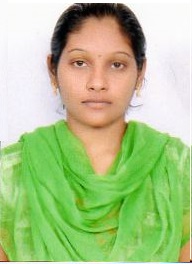 CAREER OBJECTIVE:             To pursue a challenging career in leading and progressive research organization offering opportunities for utilizing my skills towards the growth of the organization.Educational Background:	TECHNICAL SKILL:Programming language    : C LanguagePackages Known             :  MS-Office.Operating Systems          :  Windows,Windows XPTechnical Language         :  AUTO-CAD.                                          : 2D Drafting Package                                          : 3D Drafting packagePERSONAL SKILLS:Smart working nature through understanding of subject.I have good imaginative thinking skills.Flexible.Motivating others.Leadership skills.EXTRA CURRICULAR ACTIVITIES:                                                                                                 Actively participated in workshops.Event organizer in college technical and non-technical events.DECLARATION:                                                                                                               I do here by confirm that the information given above is true to the best of my knowledge.     YearDegreeBoard/InstitutePercentage/CGPA2012-2016B.Tech(Mechanical Engineering)AVR & SVR College Of Engg., & Tech., Nandyal69%2010-2012SBIENalanda junior College , Nandyal63%2009-2010Board of Secondary EducationRotary  E.M School, Nandyal75%